17011150: T7204-12CNG50 LOCATION DIAGRAM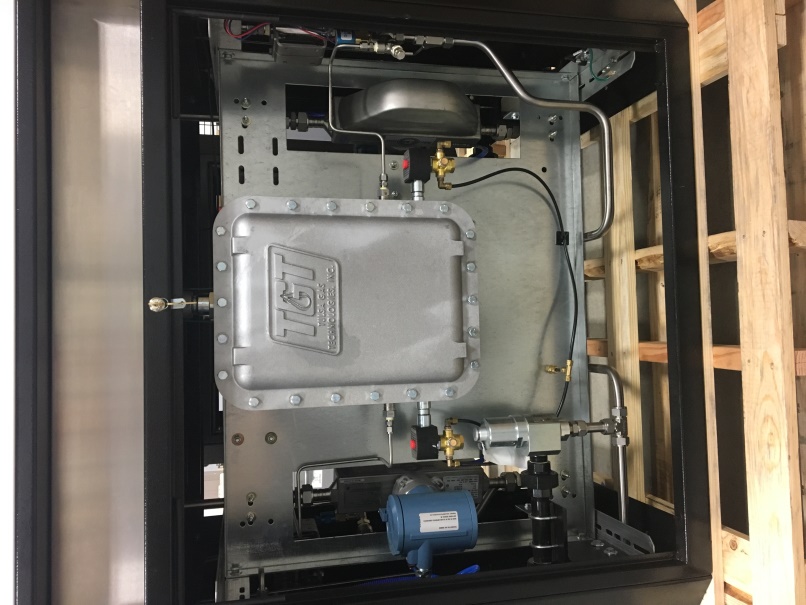 Figure : Front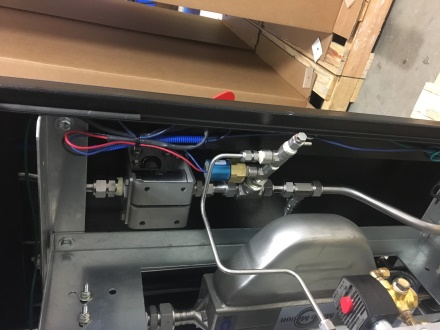 Figure : Front Right (Typ Back Right)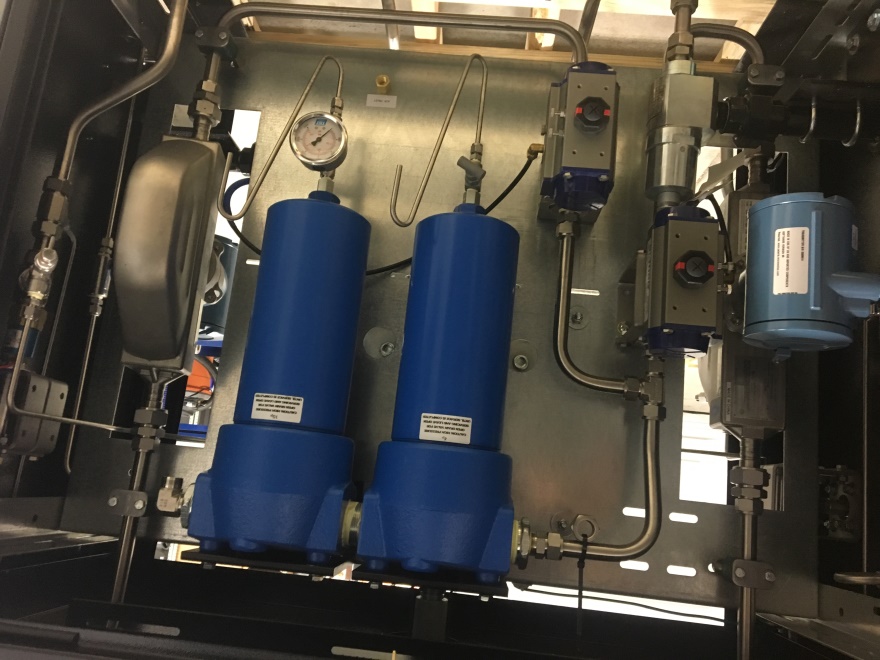 Figure : BackCOMPONENTSITEMQTYDESCRIPTION12Filter, Parker22Ball Valve, Oasis32Relief Valve, Mercer Series 9142Meter, Micro-Motion CNG5053Gauge, TGT 5000PSI 63Needle Valve, NoShok73Bleed Valve82Pressure Transducer92Pressure Switch102Asco Redhat Solenoid Valve, 111Explosion Proof Box, TGT122Ball Valve, Parker